ARMY ATHLETICS		ASSOCIATION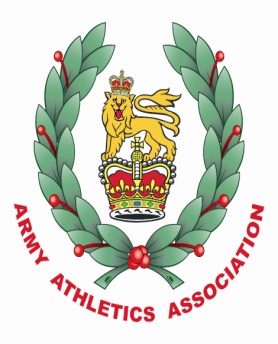 Telephone: Mil (94222) 7087/7088			ASCB Room G23Civilian: 01252 787087/7087		Mackenzie BuildingFAX: 94222 7094		Fox Lines, Queens AvenueCivilian: 01252 787094		Aldershot GU11 2LBEmail: jkilloran@ascb.uk.com		Email: cmurton@ascb.uk.comPresidentBrigadier J H Ridge Chairman 	Lieutenant Colonel H Long PWRR	SecretaryMaj (Retd) J Killoran www.armyathletics.org       Find us on Facebook – Army AthleticsTHE ARMY INTER CORPS & INDIVIDUAL ATHLETICS CHAMPIONSHIPS - WEDNESDAY 24 MAY 2017Introduction1.	General.  The Inter Corps and Individual Athletics Championships, will be held on Wed 24 May 17 at the Military Stadium Aldershot. 2.	Aim.  The aim of this instruction is to detail the administration requirements of the event.The Competition3.	General.  The aim of the Championships is to promote athletics and encourage competition between Corps.  The competition will be run in accordance with England Athletics rules.  All events will form part of the team competition.  The programme of events is attached at Annex D. 4.	Team Size.  Each Corps may enter 1 male and 1 female team.  Male teams are to enter 2 competitors in each event (A and B String) and female teams are to enter one competitor in each event. The number of events that any one member may enter is laid down in the rules at Annex E.  All competitiors in the Inter-Corps event will automatically be entered into the individual Championships. For all male and female track events, timings from the Inter Corps and Individual heats will be compared to decide the Individual Championships placing.  The field events will combine individual entrants, not included in Corps teams, and Corps representatives.5.	Team Declaration Proforma.    Team Captains are to complete the team sheet at Annex D and submit it to the Event Secretary at the Team Captains’ brief at 0830hrs on Wed 24 May 17. 6.	Entry Details.  Corps wishing to enter should complete the entry form at Annex A and forward it, with appropriate entry fees to the event secretary Maj (Retd) John Killoran no later than Fri 19 May 17.  Cheques are to made payable to CENTRAL BANK ASCB or, if units wish to pay by BACS bank transfer, please pay into bank account 10529980 sort code 16-19-26 and use reference Inter-Corps Athletics.  Entry fees are £70 per Men’s team and £40 per Women’s team. Individual entries may be taken for individuals who wish to compete in an event but do not form part of their Corps team for that event.  This is dependant on the number of lanes available and individual entries for each event.  An entry fee of £5.00 is to accompany the Individual entry form and submitted to the Army Athletics Secretary.  Entries will not be accepted without these fees.7.	Team Captains.  Each unit is to appoint a Team Captain.  One of their responsibilities is to ensure the team declaration sheets are completed prior to the event and handed in during the Team Captains’ brief; they must also ensure nominated athletes turn up to their individual events in good time.  8.	Programme of Events.  The programme of events is outlined at Annex D and may be subject to minor changes.  Any such changes will be briefed by the Event Secretary during the team captains’ brief on Wed 24 May 17.  Conduct of the Event9.	Administration.  The following administration points are to be noted.a.	Registration.  Registration and Team Captains’ brief will take place at 0830hrs 24 May 17 at the Military Stadium, Aldershot.  The first event will start at 0900hrs.b.	Feeding.  Competing units are to make their own feeding arrangements for the day of the event.  Refreshments will be available for competitors to purchase throughout the day.  VIP feeding will be provided for lunch.c.	Changing facilities.  Changing rooms and toilets are available within the Aldershot Military Stadium..d.	Medical.  A first aid kit for minor injuries will be available at the stadium. For serious injuries casualties 999 will be called.e.	Officials.  SSgt Maclellan (RAPTC) will co-ordinate all officials.f.		Athletics Equipment.  All equipment for the championships will be provided by the Army Athletics Association less pole vaults.  Individuals who are participating in this event should provide their own pole.  Equipment has been checked for serviceability.g.	Risk Assessment.  The Event Secretary will produce the event Risk Assessment (RA) this will be on display during the event. 10.	Events.  Team Captains will be briefed at registration on the running order and any changes to the programme.  Adherence to timings will be vital to the success of the day.11.	Scoring.  The scoring for the event will be briefed to all Team Captains on the day.  12.	Prizes.  Prizes (medals) will be awarded to winners and runners up in each event; team trophies will also be awarded.  The medals available will be 20 for the men’s teams and 12 for the women’s teams. There will also be medals awarded for the first 3 individuals in both the Male and Female events. The prize-giving will be conducted at lunchtime for those individuals who have completed their events and on the conclusion of the competition for the remaining events.  Teams are requested not to depart from the Athletics stadium until prize giving is completed.13.	Corps Representatives. Corps representatives are encouraged to support their teams, lunch and light refreshments will be provided.  Team captains are requested to confirm attendance of VIP’s by COP Fri 19 May 17, to assist with VIP feeding planning.14.	Authority to Travel.	This letter is the authority for teams and individuals to travel at public expense to this approved Inter-Corps fixture, in accordance with JSP660 and 2017DIN10-023. All travel arrangements are to be by the cheapest and most economical means and coordinated so as individuals travelling from the same or near unit locations travel together.15.	Summary.  The Inter Corps Athletics Championships will provide an excellent opportunity to enjoy a day of athletics competition.  It will also serve to identify the current in form athletes for future Army level athletic squads.  Any questions about the competition should be addressed to the Event Secretary Maj (Retd) John Killoran.[Original Signed]C MurtonEvent Assistant Secretary for the AAA SecretaryAnnexes:Inter Corps Athletics Championships 2017 – Entry FormInter Corps Athletics Championships 2017 – Team ListInter Corps Athletics Championships 2017 – Individual Entry FormInter Corps Athletics Championships 2017 – Programme of EventsInter Corps Athletics Championships 2017 – Inter-Corps RulesInter Corps Athletics Championships 2017 -	Team Managers Brief Distribution:AGC Athletics Secretary*RE Athletics Secretary*RA  Athletics Secretary*Inf  Athletics Secretary *RAPTC Athletics Secretary*Royal Signals Athletics Secretary* AMS Athletics Secretary*Int Corps Athletics Secretary*RLC Athletics Secretary*REME Athletics Secretary*Copy to:Chairman AAACOS ASCBArmy Athletics Team Managers									Annex A toAAA/Athletics/2017									Dated 4 April 17To:	Claire Murton					From:	Name/Rank:……………………	Army Athletics Association						ASCB	Rm G23 Mackenzie Building	Fox Lines	Queens Avenue	Aldershot	GU11 2LBENTRY FORM FOR INTER CORPS ATHLETICS CHAMPIONSHIPS 2017Corps:……………………………………………………		Men/Women’s* TeamAddress:……………………………………………………………………………………………….…………………………………………………………………………………………………………………………………………………………………………………………………………………………Team Colours:………………………………………… (Vest)………………… (Shorts) …………A cheque for the amount of £…………… is enclosed in respect of the entry fee into the Inter Corps Athletics Championships 2017.  Cheque No:……………………Sign:……………………………………………………Print:……………………………………………………Tel:……………………………………………………..E-mail:………………………………………………….Date:……………………………………………………*Please delete accordinglyPLEASE RETURN BY NLT Mon 15 May 17									Annex B toAAA/Athletics/2017									Dated 4 Apr 17From:	Name/Rank:…………………………….TEAM LIST FOR INTER CORPS ATHLETICS CHAMPIONSHIPS 2017Men/Women’s* Corps Team:…………………………………………………Team Manager:………………………………………………………………..TO BE RETURNED NO LATER THAN 19 MAY 2017.  FAX TO 9 4222 7094 Tel 94222 7088 OR EMAIL: cmurton@ascb.uk.com						   Annex C toAAA/Athletics/2017									Dated 4 Apr 17ENTRY FORMARMY INDIVIDUAL ATHLETICS CHAMPIONSHIPSINDIVIDUAL CHAMPIONSHIPS 24 MAY 2017 AT ALDERSHOT MILITARY STADIUM(Which must be completed in every detail and forwarded to the following address to arrive by 19 May 2017).  Cheques to be made payable to “ASCB Central Bank”.To:	Secretary, Army Athletics Association	Mackenzie Building 	Fox Lines, Queens Avenue	Aldershot	Hants	GU11 2LB1.	TO BE COMPLETED BY ENTRANTS	SENIOR 	Male ☐ Female ☐ 	 	 	Service No: 				 Rank: 						First Name: 				 Surname: 					Date of Birth: 				 Regt/Corps: 					Unit Postal Address: 									Mob No			 Unit Tel No: 			2.	Please enter me for the following events:	Events			Best Performance ***				Date3.	The appropriate fee of £ 		 is enclosed.  (£5.00 per event).Date: 					Signature: 					TO BE RETURNED NO LATER THAN 19 MAY 2017.  FAX TO 9 4222 7094 Tel 94222 7088 OR EMAIL: cmurton@ascb.uk.com   								    Annex D to	 AAA/Athletics/2017									Dated 4 Apr 17PROGRAMME OF EVENTS INTER CORPS AND INDIVIDUAL CHAMPS 									Annex E toAAA/Athletics/2017									Dated 4 Apr 17SPECIAL RULES FOR INTER CORPS ATHLETICS CHAMPIONSHIPS 20171.	The Championships will be conducted under England Athletics amplified by the ‘Special’ rules below.2.	The decision of the Chief Referee/Organising Secretary shall, in all cases be final.3.	In the event of any matter arising which is not dealt with in the regulations, it shall be decided by the Chief Referee/Organising Secretary, the decision shall be final.4.	All events will start at the times stated in the programme.  The Organising Committee reserves the right to vary the order of the programme and delay start times of events should it be necessary.  Any changes will be announced on the public address system.5.	It is the responsibility of team managers to ensure that the competitors/teams are on time.  Competitors/teams not reporting on time will be disqualified.6.	 Only competitors will be allowed on the track or in the arena and only for their own event, leaving immediately once that event is finished.  Team managers and coaches are not to enter the central arena, particularly during the relay events.7.	Warming up and run marking must be completed before the start time.8.	The commencing height of the high jump, pole vault and the amount the bar will be raised after each round will be decided by the Field Referee.9.	Team managers are responsible for checking the points awarded to their team in each event.  These points will be posted on a scoreboard as soon as possible after the completion of any event.  If any error is discovered, it must be brought to the notice of the Chief Referee/ Organising Secretary.10.	If a competitor is entered in both a track and field event simultaneously, the officials concerned may allow the competitor to take his/her trials in an order different from that decided upon prior to the start of the Championships.  However, the competitor cannot hold over any of his/her trials to subsequent rounds except in the high jump and pole vault.  The rule concerning ‘Unreasonable Delay’ will be strictly applied in all events.11.	Should 2 or more teams tie in any event, the points for their positions will be shared between them.12.	Teams not taking part in any event will score no points in that event.13.	A team disqualified in an event will score no points in that event.14.	Competitors will be permitted to use their own throwing implements.  These implements must be passed by the Field Referee at least 30 minutes before the event starts.  Competitors are to provide their own pole vault equipment.15.	The team with the highest points total will be the winner.16.	 In all field events (less pole vault and high jump) each competitor will be allowed 6 trials.17.	In the event of 2 or more teams scoring the same number of points, the order of merit shall be decided by the greater number of first places and if a tie still remains, the greater number of second places and so on until the tie is resolved.18.	The scoring for the Championships is as follows:	a.	Men.  In track and field events (excluding the 2 relays) the winner of each string will score the same number of points as there are teams competing, eg 7 teams = 7, 6, 5, 4, 3,2 and 1 point.  A and B string points will be added together for a team score.  In the relay events, the scores will be double points the number of teams competing, eg 7 teams = 14, 12, 10, 8, 6, 4 and 2 points.	b.	Women.  As per the men’s scoring including the relay events.19.	In the 1500m, 5000m, and Steeplechase events, A and B string competitors will compete together – the first from each Corps will automatically be the first string.20.	In the field events all competitors will compete together.  The competitor from each team pair who records the best performance will automatically be the first string.									Annex F toAAA/Athletics/2017									Dated 4 Apr 17TEAM MANAGERS BRIEF FOR INTER CORPS AND INDIVIDUAL ATHLETICS CHAMPIONSHIPS 20171.	Team managers are to report to the Organising Secretary at 0830 for briefing.  Please ensure that the completed team list proforma at Annex B is handed to the Chief Recorder on arrival at the stadium.2.	All team members must wear the team letters front and back on their vests when competing.  Letters and pins will be provided by the organisers.3.	Only designated areas outside the athletic track will be used for the purpose of warming up.  Warming up will not be allowed on the track or centre of the arena.  The officials in charge will control practise attempts for all field events.4.	It is the responsibility of respective team managers to ensure competitors report to the Chief Marshal at least 10 minutes prior to their respective event taking place or when called for by the announcer.  If they have not registered for their event, they will not compete and the event/race will start without them.5.	Variations in the programme timings will be announced over the public address system by the announcer – please note any changes.  Events will not be delayed if teams/competitors fail to report at the designated time.6.	It is the responsibility of the team manager and respective competitors to know the rules before their event take place – if in doubt ask the official in charge do not wait until after the event has taken place.7.	Please ensure all members of the team are correctly dressed, e.g. team tracksuit/athletic strip for the presentation of team trophies and medals at the end of the Championships.  The team trophy will be presented to either the team captain or a nominated team member who is to remain with the Presenting Officer to introduce the other members of the team.  All teams are encouraged to remain for the prize giving.8.	Finally, the organisers wish all teams and their competitors an enjoyable and memorable Championship.EventA StringB StringRemarks100m200m400m800m1500m5000m100m Hurdles110m Hurdles400m Hurdles3000m Steeplechase4 x 100m Relay(1)	(2)(3)	(4)(1)	(2)(3)	(4)4 x 400m Relay(1)	(2)(3)	(4)(1)	(2)(3)	(4)Triple JumpLong JumpHigh JumpPole VaultHammerShotDiscusJavelinEvent NoTime EventChampionshipsIC – Inter CorpsIND – IndividualM – MenW – WomenRemarks 123456789101112131415161718192021222324252627282930313233343536373839404142434445464748495051525354555657585960081508300915093009300935094009500955100010001005103510451105111011201125113011301140114011451150115011551200121012151220122512301230124012451250125513001310132013301330133013401345135013551400140014101410142014401500150015301540155016001630Booking inTM BriefHammerPole Vault400m Hurdles400m Hurdles400m Hurdles400m Hurdles400m HurdlesHigh JumpTriple Jump5000m5000mHammer100m Hurdles100m Hurdles110m Hurdles110m Hurdles110m HurdlesLong Jump200mJavelin200m200mShot200m200m800m800m800m800m800mDiscus400m400m400m400m400m1500m1500mDiscusTriple Jump1500m100m100m100m100m100mPole VaultHigh JumpShot3000m S/ChaseLong JumpJavelin3000m S/Chase4 x 100m Relay4 x 100m Relay 4 x 400m Relay 4 x 400m Relay Prizegiving M IC, A, B, IND M IC, A, B, IND M IC BM IC AM IND W ICW IC & INDM IC, A, B, IND W IC & INDM IC, A, B, IND W IC & INDW ICM IND M IC BM IC AW IC & INDW IC & INDW ICM IND W IC & INDM IC BM IC AW ICM IND M IC BM IC AM IC, A, B, IND W ICM IND M IC BM IC AW IC & INDM IND W IC & INDW IC & INDM IC A & BW ICM IND M IC BM IC AW IC & INDM IC, A,B, INDM IC, A, B, INDW IC, INDM IC, A, B, INDM IC, A,B, INDM IC, A,B, INDW ICM ICW ICM ICMANAGERSMANAGERSFINALFINALFINALFINALFINALFINALFINALFINALFINALFINALFINALFINALFINALFINALFINALFINALFINALFINALFINALFINALFINALFINALFINALFINALFINALFINALFINALFINALFINALFINALFINALFINALFINALFINALFINALFINALFINALFINALFINALFINALFINALFINALFINALFINALFINALFINALFINALFINALFINALFINALFINALFINALFINAL FINALFINALFINALFINALALL